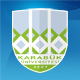 KARABÜK ÜNİVERSİTESİGÖREV TANIMIDoküman NoGT - 38KARABÜK ÜNİVERSİTESİGÖREV TANIMIYayın Tarihi17.09.2019KARABÜK ÜNİVERSİTESİGÖREV TANIMIRev. No/Tarih38/17.09.2019KARABÜK ÜNİVERSİTESİGÖREV TANIMISayfa No38UNVANI (Adı-Soyadı): Mühendis Neriman KİREMİTCİ: Mühendis Neriman KİREMİTCİSORUMLULUK ALANISORUMLULUK ALANI: Kütüphane ve Dokümantasyon Daire BaşkanlığıORGANİZASYONDAKİ YERİ:Rektör, Rektör Yardımcıları, Genel Sekreter, Genel Sekreter Yardımcılarına, Daire Başkanına ve Şube Müdürüne karşı sorumludur.:Rektör, Rektör Yardımcıları, Genel Sekreter, Genel Sekreter Yardımcılarına, Daire Başkanına ve Şube Müdürüne karşı sorumludur.VEKİLİ: Bilgisayar İşletmeni Aybike DEVECİ: Bilgisayar İşletmeni Aybike DEVECİ           GÖREV VE YETKİLERİ:           Görevleri:Okuyucu Hizmetlerini (Üyelik, ödünç verme, süre uzatımı, ayırtma işlemlerini) yürütmek üzere   kütüphane zemin kat bankosunda görev almak.Kendi sorumluluk alanına verilen rafların tertip ve düzenini sağlamak. Nadide eserlerin korunması için gereken önlemleri almak. Birim Risk Koordinatör Ekibi’nde görev almak. Kütüphane Sayım Komisyonu’nda asil olarak Üye görevini yürütmek. Koruma ve Güvenlik Planı’nda İlkyardım ve Koruma Ekibi’nde ekip personeli görevini yerine getirmek. Kütüphane Muayene Kabul Komisyonu’nda asil olarak Başkan görevini yerine getirmek. Kütüphane Hurdaya Ayırma Komisyonu’nda yedek olarak Başkan Vekili görevini yerine getirmek. Kütüphane Düşüm Komisyonu’nda yedek olarak Başkan Vekili görevini yerine getirmek. Kütüphane Gazete Muayene ve Kabul Komisyonu’nda yedek olarak Başkan Vekili görevini yerine     getirmek. Kütüphane YORDAM Otomasyon Muayene Kabul Komisyonu’nda yedek olarak Üye görevini yerine getirmek. Başkan ve şube müdürü tarafından verilen diğer görevleri yerine getirmek.         Yetkileri:Teknik hizmetler, okuyucu ve bilgi hizmetleri ile ilgili çalışmaların yürütülmesinde yetkilidir.